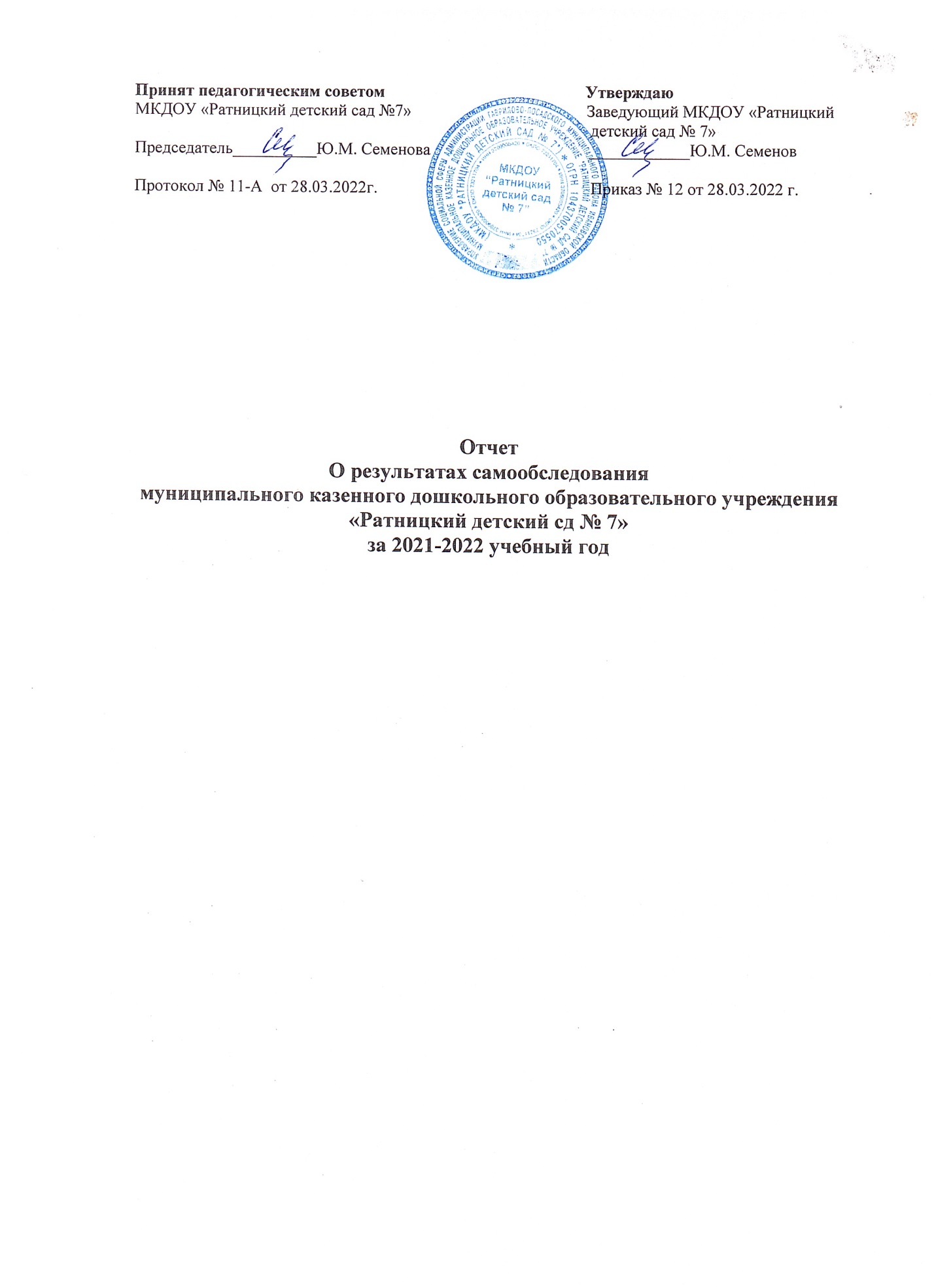 Аналитическая часть1. Общие сведения об образовательной организации.Муниципальное казенное дошкольное образовательное учреждение« Ратницкий детский сад № 7»  функционирует с  1977 года.  В своей деятельности руководствуется Конституцией Российской Федерации, Гражданским Кодексом Российской Федерации,  Федеральным законом от 29.12.2012 № 273-ФЗ "Об образовании в Российской Федерации", иными нормативными правовыми актами Российской Федерации, законами и иными нормативными правовыми актами Ивановской области, нормативными правовыми актами муниципального образования «Гаврилово-Посадский муниципальный район». Образовательное учреждение комплектуется в соответствии с лицензионной нормой, является юридическим лицом и имеет весь пакет учредительных документов.Дошкольное учреждение расположено в центре села. В микрорайоне детского сада находится МКОУ «Ратницкая ОШ», Сельский ДК, почта, магазин. Связаться с другими населенными пунктами можно также автомобильным и автобусным транспортом.Режим работы детского сада: с 7.30 до 18.00; Выходные дни: суббота, воскресенье.Детский сад посещают дети от 3 до 7 лет.2. Правоустанавливающие документы МКДОУДошкольное образовательное учреждение осуществляет свою деятельность в соответствии c Законом РФ «Об образовании в Российской Федерации» от 29.12.2012г, № 273-ФЗ; Федеральным законом «Об основных гарантиях прав ребёнка Российской Федерации»; Конвенцией ООН о правах ребёнка; Приказа Министерства образования и науки Российской Федерации (Минобрнауки России) от 17 октября 2013 г. N 1155 г. "Об утверждении федерального государственного образовательного стандарта дошкольного образования; Порядком организации и осуществления образовательной деятельности по основным общеобразовательным программам - образовательным программам дошкольного образования, утвержденным приказом Министерства образования и науки РФ от 30.08.2013г. № 1014, Санитарно-эпидемиологическими правилами и нормативами СанПиН  2.4.1.3049-13, Уставом МКДОУ «Ратницкий детский сад № 7».Локальные акты МКДОУ «Ратницкий детский сад № 7»:-коллективный договор;-правила внутреннего трудового распорядка;-положение о системе оплаты труда работников;-положение о  педагогическом совете;-положение о родительском комитете;  -другие локальные акты, необходимые в части содержания образования, организации образовательного процесса.Общие сведения об образовательной деятельностиОбразовательная деятельность в ДОУ осуществляется в соответствии с Основной образовательной программой  дошкольного образования МКДОУ «Ратницкий детский сад № 7».Цель ДОУ: построение работы ДОУ в соответствии с ФГОС, создание благоприятных условий для полноценного проживания ребенком дошкольного детства, формирования основ базовой культуры личности, всестороннее развитие психических и физических качеств в соответствии с возрастными и индивидуальными особенностями, подготовка ребенка к жизни в современном обществе.Стратегические задачи ДОУ:• охрана жизни и здоровья воспитанников• поддержка разнообразия детства; сохранение уникальности и самоценности детства как важного этапа в общем развитии человека,• личностно-развивающий и гуманистический характер взаимодействия взрослых законных представителей, педагогических работников и детей;• полноценное проживание ребенком всех этапов детства (младенческого, раннего и дошкольного возраста), обогащение (амплификация) детского развития;• построение образовательной деятельности на основе индивидуальных особенностей каждого ребенка, при котором сам ребенок становится активным в выборе содержания своего образования, становится субъектом образования (далее - индивидуализация дошкольного образования);• содействие и сотрудничество детей и взрослых, признание ребенка полноценным участником (субъектом) образовательных отношений;• поддержка инициативы детей в различных видах деятельности;• сотрудничество ДОУ с семьей;• приобщение детей к социокультурным нормам, традициям семьи, общества и государства;• формирование познавательных интересов и познавательных действий ребенка в различных видах деятельности;• возрастная адекватность дошкольного образования (соответствие условий, требований,методов возрасту и особенностям развития).Вывод: ДОУ функционирует в соответствии с действующим законодательством Российской Федерации.Система управления организацииУправление детским садом осуществляется в соответствии с действующим законодательством и Уставом детского сада.Управление детским садом строится на принципах единоначалия и коллегиальности Коллегиальными органами являются: совет ДОУ, педагогический совет, общее собрание работников Единоличным исполнительным органом является руководитель – заведующий.Структура и система управления соответствует специфики деятельности ДОУ.3. Содержание и качество подготовки воспитанников3.1. Основные образовательные программы дошкольного образования. Анализ реализацииВ ДОУ реализуются основная образовательная программа дошкольного образования  МКДОУ «Ратницкий детский сад № 7» и методики дошкольного образования, используются информационные технологии, создана комплексно-тематическая система планирования образовательной деятельности с учетом направленности реализуемой образовательной программы, возрастных особенностей воспитанников, которая позволяет поддерживать качество подготовки воспитанников к школе на достаточно высоком уровне. Содержание программы соответствует основным положениям возрастной психологии и  дошкольной педагогики, выстроено с учетом принципа интеграции образовательных областей в соответствии с возрастными возможностями и особенностями воспитанников, спецификой и возможностями ДОУ. Программа основана на комплексно-тематическом принципе построения образовательного процесса. Образовательная деятельность осуществляется в процессе организации различных видов детской деятельности: образовательной деятельности, осуществляемой в ходе режимных моментов, самостоятельной деятельности, организованной образовательной деятельности, взаимодействия с семьями воспитанников.Программа составлена в соответствии с направлениями развития детей: «Физическое развитие», «Социально-коммуникативное развитие», «Познавательное развитие», «Художественно эстетическое развитие», «Речевое развитие». Реализация каждого направления предполагает решение образовательных задач во всех видах детской деятельности, имеющих место в режиме дня дошкольного образовательного учреждения.    Педагоги используют личностно-ориентированный подход при планировании и организации работы с детьми. Ведется систематическая работа по педагогической диагностике и коррекции развития детей, адаптации к социально-психологическим особенностям группы, организуется психолого-консультативная деятельность.Подводя итоги эффективности педагогического воздействия освоения основной образовательной программы можно отметить что: показатели  выполнения  программы за 2021-2022 учебный год приведены в таблице 3.Таблица 3В результате проведённого мониторинга  освоения программы детьми старшего дошкольного возраста показал, что просматривается положительная динамика результатов образования детей в соответствии с показателями. Результаты педагогического анализа показывают преобладание детей с высоким и средним уровнем развития. Отмечается качественная работа  по социально-коммуникативному развитию, так как формирование представлений о здоровом образе жизни и правилам безопасного поведения, воспитание культурно-гигиенических навыков тесно связаны с другими образовательными областями. Использование оптимальных форм взаимодействия педагогов и воспитанников в совместной деятельности и в режимные моменты  позволили достичь неплохих результатов усвоения программного содержания в познавательном развитии, достаточно стабильный результат освоения программы получился в художественно эстетическом развитии. Следует обратить внимание на речевое развитие детей, так как дети испытывают трудности в освоении программного содержания по речевому развитию. С детьми спланировать индивидуальную работу, а с родителями консультативную помощь в организации индивидуальной работы с ребёнком дома.Результаты освоения ООПДО соответствуют требованиям ФГОС. Для детей, имеющих трудности в усвоении программы разрабатываются индивидуальные маршруты, оказывается педагогическое сопровождение.            По итогам педагогического наблюдения выпускники ДОУ имеют следующие уровни готовности к обучению в школе:— 100% выпускников ДОУ освоили образовательную программу  дошкольного образования  на высоком и среднем уровне;— выпускники ДОУ имеют следующий уровень готовности к обучению в школе:- уровень развития школьной зрелости: 55% — высокий уровень, 40% — средний, 5% — низкий.Реализация годовых задач        Вся работа коллектива ДОУ в 2021 – 2022 учебном году велась согласно годового плана и его основных задач:  1.Охрана жизни и здоровья детей.2.  Создать условия в ДОУ в соответствии ФГОС дошкольного образования, с планом мероприятий ДОУ, с целью обеспечения равенства для каждого ребенка в получении качественного дошкольного образования.3. Организовать работу педагогического коллектива, направленную на развитие экспериментальной деятельности с детьми дошкольного возраста, с целью развития их интеллектуальных способностей, познавательного интереса, творческой инициативы.4. Обогащение социального опыта ребенка через реализацию игровых проектов.5. Продолжать совместную работу детского сада и семьи по проектно-творческой деятельности.6. Осуществлять взаимосвязь педагогического коллектива в образовательном пространстве дошкольного учреждения.Решение данных задач осуществлялось совместно со всеми субъектами образовательного процесса: педагогами, родителями, детьми.Формы работы:Традиционные:тематические педсоветы;теоретические семинары;семинары-практикумы;дни открытых дверей;повышение квалификации;работа педагогов над темами самообразования;открытые мероприятия и их анализ;участие в конкурсах;организация консультативной подготовки педагогов.Инновационные:«Методическое портфолио педагогов»;Мастер-классы;проектная деятельность;творческие конкурсы.Вывод: Результаты деятельности МКДОУ «Ратницкий детский сад №7» за 2021- 2022 учебный  год тщательно проанализированы, сделаны выводы в том, что в целом работа в МКДОУ проводилась целенаправленно и эффективно. Основная образовательная программа обеспечивает разностороннее развитие детей в возрасте от 3 до 7 лет с учетом их возрастных и индивидуальных особенностей по основным направлениям: физическому, социально-личностному, познавательно-речевому и художественно-эстетическому. Программа обеспечила достижение воспитанниками готовности к школе. Основная образовательная  программа дошкольного образования МКДОУ реализована в полном объеме.3.2.Состояние воспитательной работыВ МКДОУ «Ратницкий детский сад № 7» воспитательная деятельность является ориентиром для каждого педагога, так как детский сад мы рассматриваем как единую, целостную воспитательную систему. Основной ценностью воспитательной работы МКДОУ  является максимальное развитие личности каждого воспитанника с учетом его психофизиологических возможностей и формирование ее готовности к дальнейшему развитию и самостоятельности. Задачи воспитательной системы:-  создание среды, способствующей индивидуализации условий обучения для каждого ребёнка;-  предоставление ребёнку возможности выбора, как через планирование соответствующей деятельности, так и через организацию центров активности;-  участие семьи;-  максимальное сохранение и укрепление физического и психического здоровья в период дошкольного детства.Воспитательная работы осуществляется непрерывно, с применением всех допустимых образовательных и воспитательных технологий. Главными технологиями эффективной реализации воспитательной системы являются:-  Личностно - ориентированное взаимодействие детей друг с другом, детей и взрослых, педагогов и родителей.- Конструирование образовательного процесса осуществляется на основе модели субъект - субъектного взаимодействия педагога с детьми и их родителями.- Реализация модели субъект - субъектного взаимодействия основана на способности конструировать педагогический процесс на основе педагогической диагностики.- Открытость педагогического процесса, сотрудничество педагогического коллектива детского сада с родителями, другими учреждениями посёлкаФормы организации воспитательной деятельности выбраны в зависимости от методики воспитательного воздействия: словесные формы (встречи, беседы, игры и т.п.); практические (экскурсии, конкурсы, тематические вечера, занятия кружков и т.п.); наглядные формы (выставки художественного творчества, книжные выставки, видеофильмы, презентации и т.п.).Управление воспитательной системой создает возможности, при которых воспитательный процесс становится эффективным и действенным. Объединяя усилия взрослых по установлению взаимопонимания и гармоничных отношений с детьми, стараемся выработать единство требований педагогов и родителей к вопросам воспитания.Мероприятия, направленные на повышение эффективности воспитательного процесса МКДОУ: - консультации;- круглый стол;- открытые мероприятия;- развлечения;- праздники;- мастер-классы;- конкурсы;- наглядная пропаганда.Эффективность реализации программ  работы можно увидеть, как только окажешься в нашем детском саду. В приемной расположена выставка коллективных работ, фотовыставка которые сменяется каждый сезон: «Осенние дары», «Кладовая Деда Мороза», «День Победы», «Мой любимый детский сад», «Проводы зимы», «Русская народная культура». В группе оформлены выставки детского творчества «Радуга творчества». Стены групповых комнат оформлены индивидуальными и коллективными работами, сделанными во время работы кружков художественно-эстетической направленности. Вывод: Таким образом, мониторинг образовательного процесса показал высокий уровень педагогического воздействия с учетом индивидуальных особенностей каждого ребенка и выстраивание траектории развития воспитанников согласно индивидуальному образовательному маршруту воспитанников. Охват воспитанников дополнительным образованием составляет 75 %.Чтобы выбрать стратегию воспитательной работы, в 2021 году проводился анализ состава семей воспитанников:Характеристика семей по количеству детей: Воспитательная работа строится с учетом индивидуальных особенностей детей, с использованием разнообразных форм и методов, в тесной взаимосвязи специалистов, педагогов и родителей. Детям из неполных семей уделяется большое внимание в первые месяцы зачисления в ДОУ.Кадры:Специалисты:- учитель-логопед – 0;- музыкальный руководитель – 0;- инструктор по физической культуре – 0;- социальный педагог - 0-всего работников в д/с – 6,- вакансии педагогических кадров (перечислить) – НЕТ- % укомплектованности штата педагогических работников – 100 %-технический персонал по шт. расписанию- 14 (ставок), в наличии - 14-медицинские кадры в наличии - 0,                                                                                                                       Информация о возрастном составе педагогов:Информация о стаже работы педагоговИнформация о наличии квалификационной категории у педагоговИнформация о количестве педагогов, имеющих государственные и отраслевые награды        В детском саду систематически обеспечивается переподготовка и повышение квалификации специалистов на базе АУ «Институт развития образования» г. Иваново. Все педагоги прошли курсы повышения квалификации в соответствии с ФГОС ДО.      Состав педагогического коллектива стабильный.   Педагоги ДОУ организуют образовательный процесс на достаточном уровне, проявляют творчество и педагогическое мастерство в проведении занятий, совместной деятельности.   Воспитатели участвуют в проведении практических семинаров, совершенствуют свое мастерство через свою тему самообразования, планомерное обучение на курсах повышения квалификации. Стабильный кадровый состав педагогов обеспечивает систему работы детского сада по реализации образовательной программы и высокую результативность деятельности дошкольного учреждения.Материально-техническая базаМатериально-техническая база соответствует нормативным требованиям и позволяет в полном объеме реализовывать Образовательную программу. Ведется планомерная работа по совершенствованию материально-технических условий в Детском саду.Групповые помещения- 1Спортивный зал – 1 Кабинет заведующего-1Объекты хозяйственно-бытового и санитарно-гигиенического назначения:ПрачечнаяПищеблокСредняя площадь группового блока 65,8 м². Отделка – побелка потолка, масляная краска стен, деревянный пол, покрашенный краской..        В спортивном зале есть гимнастический комплекс, мягкие спортивные модули  для проведения физкультурных занятий. У  группы есть участок для прогулок, физкультурные занятия на улице в зависимости от сезона проходят на спортивной площадке. Территория ДОУ  озеленена кустарниками, лиственными и хвойными  деревьями.Технологическая оснащенность:- 1Домашний кинотеатр;- 1 пианино;- 1 ксерокс-принтер;- 1 ноутбук;- 1  компьютер.Обеспечены методической литературой, дидактическим и игровым материалом в соответствии с ФГОС ДО. Создание развивающей средыРазвивающая предметно-пространственная среда обеспечивает максимальную реализацию образовательного потенциала пространства детского сада, группы, а также территории, прилегающей к детскому саду, приспособленной для реализации Программы (далее - участок), материалов, оборудования и инвентаря для развития детей дошкольного возраста в соответствии с особенностями каждого возрастного этапа, охраны и укрепления их здоровья, учета особенностей и коррекции недостатков их развития.Развивающая предметно-пространственная среда обеспечивает возможность общения и совместной деятельности детей (в том числе детей разного возраста) и взрослых, двигательной активности детей, а также возможности для уединения.Развивающая предметно-пространственная среда обеспечивает:реализацию образовательных программ в группе общеразвивающей и компенсирующей направленности;учет национально-культурных, климатических условий, в которых осуществляется образовательная деятельность;учет возрастных особенностей детей. Развивающая предметно-пространственная среда создана в соответствии с принципами содержательно - насыщенности, трансформируемости, полифункциональности, вариативности, доступности и безопасности.В группе расстановка мебели, устройство уклада обеспечивает детям свободный доступ и к играм, и к игрушкам; к изобразительному материалу, оборудованию для активной  музыкальной деятельности, познавательному, речевому, социально-коммуникативному развитию. Удовлетворяется потребность ребенка в совместной деятельности и в уединении. В дошкольном учреждении созданы условия, приближенные к домашним. Об этом свидетельствует групповое убранство – мебель, шторы, покрывала, ковры, уголки отдыха и др. Организована развивающая среда для создания  функционального  базиса письма и чтения.Таким образом, правильно организованная предметно-развивающая среда помогает нашим детям глубже познать и раскрыть свои возможности и возможности других, освоить социальные роли, партнерство, усвоить ценности окружающего мира и адаптироваться в этом мире, а также:          - инициирует познавательную и творческую активность детей,          - предоставляет ребенку свободу выбора форм активности,          - обеспечивает содержание разных форм детской деятельности,          - безопасна и комфорта,         - обеспечивает гармоничное отношение ребенка с окружающим миром.Функционирование внутренней системы оценки качества образования        С целью полноты реализации образовательной программы в детском саду осуществляется контрольная деятельность: контроль содержания различных аспектов деятельности:- организационно-педагогической;- образовательной;- финансово-хозяйственной и др.        Контроль за реализацией образовательной программы проводится с целью выявления эффективности процесса по её реализации, обнаружение проблем, определения причин их появления, проведения корректирующих воздействий, направленных на проведение промежуточных результатов в соответствии с намеченными целями.        В годовом плане Детского сада предусматривается периодичность проведения контроля и мероприятий по его осуществлению.        Вопросы по итогам контрольной деятельности рассматриваются на заседаниях Педагогического совета.        В течение учебного года в зависимости от поставленных целей и задач проводятся различные формы контроля. Сбор информации для анализа включает: наблюдение, изучение продуктов детской деятельности, анкетирование, изучение документации воспитательно-образовательной работы, открытых просмотров, недель профессионального мастерства и др.        Таким образов в детском саду определена система оценки качества образования и осуществляется планомерно в соответствии с годовым планом работы и локальными нормативными актами.РЕЗУЛЬТАТЫ АНАЛИЗА ПОКАЗАТЕЛЕЙ ДЕЯТЕЛЬНОСТИОбщий вывод:Результаты деятельности МКДОУ «Ратницкий детский сад № 7» за 2021-2022 учебный год показали, что основные годовые задачи выполнены. Существенным достижением в деятельности педагогического коллектива стало значительное повышение методической активности педагогов. Результаты диагностики воспитанников свидетельствуют о стабильной положительной динамике в усвоении основной образовательной программы дошкольного образования. Количество детей – участников различных выставок, конкурсов, концертов, становится выше. В МКДОУ сложился перспективный, творческий коллектив педагогов, имеющих потенциал к профессиональному развитию. С каждым годом повышается заинтересованность родителей эффективной образовательной деятельности в дошкольном учреждении.Развивающая предметно – пространственная среда значительно пополнилась игровым оборудованием, материалами для занятий математикой, конструированием, развитием речи и другими средствами организации образовательного процесса в соответствии с требованиями ФГОС ДО.Наименование образовательной организацииМуниципальное казенное дошкольное образовательное учреждение «Ратницкий детский сад № 7»РуководительСеменова Юлия МихайловнаАдрес организации155006, Ивановская область, Гаврилово-Посадский район, с.Ратницкое, д. 89Телефон(8 49355) 2-94-16Адрес электронной почтыratdetsad7@yandex.ru;Адрес в сети Интернетhttp://ратницкийдетскийсад7.образование-гавриловпосад.рфУчредитель Администрация Гавриово – Посадского муниципального районаДата создания1977 годаЛицензия от 17.08.2012 № 878Наименование органаФункцииЗаведующийКонтролирует работу и обеспечивает эффективное взаимодействие структурных подразделений организации, утверждает штатное расписание, отчетные документы организации, осуществляет общее руководство детским садом.СоветРассматривает вопросы: - развития образовательной организации;- финансово-хозяйственной деятельности;- материально-технического обеспечения;Педагогический советОсуществляет текущее руководство образовательной деятельности ДОУ, в том числе рассматривает вопросы: - развития образовательных услуг;- регламентации образовательных отношений;- разработки образовательных программ;- выбора учебников, учебных пособий, средств обучения и воспитания;- материально-технического обучения образовательного процесса;- аттестации, повышения квалификации педагогических работников;- координации деятельности методических объединений;Общее собрание работниковРеализует право работников участвовать в управлении образовательной организацией, в том числе:- участвовать в разработке и принятии коллективного договора, Правил трудового распорядка, изменений и дополнений к ним;- принимать локальные акты, которые регламентируют деятельность образовательной организации и связаны с правами и обязанностями работников;- разрешать конфликтные ситуации между работниками и администрацией образовательной организации;- вносить предложения по корректировке плана мероприятий организации, совершенствованию ее работы и развитию материальной базы;ПодгруппаУсвоения программы по 5 образовательным областям (%)Усвоения программы по 5 образовательным областям (%)Усвоения программы по 5 образовательным областям (%)Усвоения программы по 5 образовательным областям (%)ПодгруппаНизкийСреднийвысокий           2 младшая 9                        40                      51       Средняя 1246              42        Старшая 1050              40         Подготовительная 540              55Состав семьиКоличество семейПолная14Неполная с матерью0Неполная с отцом 0Оформлено опекунство0Количество детей в семьеКоличество детейОдин ребенок2Два ребенка9Три ребенка и более3Пед. кадрыКол-во педагоговОбразованиеОбразованиеОбразованиеОбразованиеОбразованиеАттестованы на квалификационную категориюАттестованы на квалификационную категориюАттестованы на квалификационную категориюПед. кадрыКол-во педагоговВысшее педагогическоесреднее специ-альное педагогическоене имеют образованияОбучаются заочно по профилюпрошли по ФГОСНа высшуюНа первуюНа вторую или на соответствие занимаемой должностиРуководители101001001Воспитатели202002002ВСЕГО:3030003003До 35 лет35-45 лет45-50 летБолее 50 летМКДОУ «Ратницкий детский сад № 7»0002Количество педагоговсо стажем работы до5 летКоличество педагогов со стажем работы 5-10 летКоличество педагогов со стажем 10-25 летКоличество педагогов со стажем более 25 летМКДОУ «Ратницкий детский сад № 7»0020Количество педагогов, имеющих 1 кв. категориюКоличество педагогов, имеющих высшую  кв. категориюКоличество педагогов, аттестованных на СЗДМКДОУ «Ратницкий детский сад № 7»002Грамота министерства образования и науки Архангельской областиПочетная грамота минобрнауки РФЗвание «Почетный работник общего образования»МКДОУ «Ратницкий детский сад № 7»110№ПоказателиЕдиница измеренияп/пПоказателиЕдиница измерения2021-2022на 01.08.20211Образовательная деятельность1.1.Общая численность воспитанников, осваивающих образовательную программу дошкольного образования, в том числе:человек141.1.1.В режиме полного дня (10,5 - 12 часов)человек141.1.2.В режиме кратковременного пребывания (3 - 5 часов)человек01.2.Общая численность воспитанников в возрасте до 3 летчеловек31.3.Общая численность воспитанников в возрасте от 3 до 7 летчеловек111.4.Численность/удельный вес численности воспитанников в общей численности воспитанников, получающих услуги присмотра и ухода:человек /%14/100 %1.5.Численность/удельный вес численности воспитанников с ограниченными возможностями здоровья в общей численности воспитанников, получающих услуги:человек /%0/0 %1.5.1.По коррекции недостатков в физическом и (или) психическом развитиичеловек01.5.2.По коррекции речевых нарушенийчеловек         01.5.3.По освоению образовательной программы дошкольного образованиячеловек /%14/100 %1.5.4.По присмотру и уходучеловек141.6.Средний показатель пропущенных дней при посещении дошкольной образовательной организации по болезни на одного воспитанникачеловек6,31.7.Общая численность педагогических работников, в том числе:человек21.7.1.человек /%0%1.7.2.Численность/удельный вес численности педагогических работников, имеющих среднее профессиональное образованиечеловек /%2/100%1.8.Численность/удельный вес численности педагогических работников, которым по результатам аттестации присвоена квалификационная категория, в общей численности педагогических работников, в том числе:человек/%2/100%1.8.1.высшаячеловек01.8.2.перваячеловек01.9.Численность /удельный вес численности педагогических работников в общей численности педагогических работников педагогический стаж работы которых составляет:1.9.1.до 5 летчеловек01.9.2.от 5 до 10 летчеловек01.9.3.от 10 до 25 летчеловек21.9.4.свыше 25 лет и болеечеловек01.10.Численность /удельный вес численности педагогических работников, прошедшие за последние 5 лет повышение квалификации/профессиональную подготовку по профилю педагогической деятельности или иной осуществляемой в ДОУ, в общей численности педагогических работниковчеловек2/100%1.11.Соотношение «педагогический работник/воспитанник» в ДОУчеловек2/141.12.Наличие в ДОУ педагогических работников:человек21.12.1.Музыкального руководителячеловек01.12.2.Инструктора по физической культуречеловек01.12.3.Учителя-логопедачеловек01.12.4.Учителя-дефектологачеловек01.12.4.Педагога-психологачеловек01.13.Наличие физкультурного залаДа1.14.Наличие музыкального заланет1.15.Наличие прогулочных площадок, обеспечивающих физическую активность и разнообразную игровую деятельность воспитанников на прогулкеДа